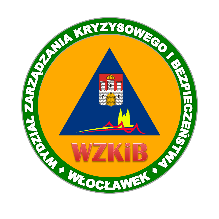 POWSZECHNA SAMOOBRONA LUDNOŚCI – INFORMACJE PODSTAWOWEPodstawy prawneKonstytucja Rzeczypospolitej Polskiej z dnia 2 kwietnia 1997 r.Ustawa z dnia 21 listopada 1967 r. o powszechnym obowiązku obrony Rzeczypospolitej Polskiej.Rozporządzenie Rady Ministrów z dnia 28 września 1993 r. w sprawie powszechnej samoobrony ludności.Na podstawie art. 168 ustawy o powszechnym obowiązku obrony RP osoby posiadające obywatelstwo polskie, zdolne ze względu na stan zdrowia, podlegają obowiązkowi szkolenia ludności w zakresie powszechnej samoobrony.Szkolenie ludności w zakresie powszechnej samoobrony ma na celu przygotowanie do samoobrony przed środkami masowego rażenia oraz innymi działaniami potencjalnego przeciwnika.Zasady i sposób prowadzenia szkoleniaZajęcia podstawowe przeprowadza się w cyklu pięcioletnim, nie więcej niż dwa razy 
w roku, w czasie wolnym od pracy, w wymiarze:do 4 godzin – w dzień roboczy,do 8 godzin – w dzień ustawowo wolny od pracy.Zajęcia podstawowe dla osób zatrudnionych organizuje się w zakładach pracy, a dla pozostałej ludności – w miejscu jej zamieszkania.Ewidencję osób podlegających obowiązkowi szkolenia w zakresie powszechnej samoobrony oraz osób, które odbyły przeszkolenie, prowadzą:kierownik (właściciel) zakładu pracy – w stosunku do pracowników zakładu,Proponowane formy prowadzenia szkolenia z zakresu powszechnej samoobrony ludnościWłączenie problematyki powszechnej samoobrony ludności do programów (planów) szkoleń innych dziedzin np.: BHP, ppoż., itp.Samokształcenie ludności/pracowników zakładów pracy może odbywać się poprzez zamieszczanie w formie elektronicznej materiałów szkoleniowych na stronie internetowej: zakładu pracy/przedsiębiorstwa/instytucji.Przekazywanie tematyki powszechnej samoobrony ludności w postaci broszur, ulotek, biuletynów itp., umieszczanie ich na tablicach informacyjnych i w lokalnej prasie.Obowiązki ludności w zakresie przygotowań do powszechnej samoobrony ludnościzapoznanie się z rodzajami, sposobami ich ogłaszania i odwoływania oraz zasadami zachowania się po usłyszeniu poszczególnych sygnałów alarmowych,zapoznanie się z rozmieszczeniem najbliższych budowli ochronnych w miejscu pracy 
i zamieszkania,zaopatrzenie siebie i członków rodziny w indywidualne środki ochrony przed skażeniami,zaopatrzenie domowej apteczki w podstawowe leki i materiały opatrunkowe,opanowanie zasad i sposobów udzielania pierwszej pomocy poszkodowanym,zgromadzenie i odpowiednie zabezpieczenie zapasów żywności i wody dla siebie i rodziny na czas utrzymywania się zagrożenia,przygotowanie mieszkania (budynku) pod względem ppoż. i ochrony przed skażeniami, itp.zapoznanie się z zasadami wykonywania prostych prac ratunkowych w rejonie porażenia,przypadku zarządzenia ewakuacji - zabezpieczenie mienia, wyłączenie dopływu wody, prądu, gazu, spakowanie rzeczy osobistych, dokumentów, środków ochrony przed skażeniami oraz żywności na 3 dni (bagaż nie powinien przekraczać 50 kg wagi), ścisłe wykonywanie poleceń organizatorów ewakuacji.Ramowa tematyka szkolenia w zakresie powszechnej samoobrony ludnościTemat 1: Ochrona ludności jako zadanie obrony cywilnejMetoda: wykład, e-learning i/lub samokształcenie Zagadnienia:cele i zadania obrony cywilnejorganizacja ochrony ludnościobowiązki i zadania ludności w przypadku realizacji przedsięwzięć obrony cywilnejudział ludności w akcjach ratunkowychTemat 2: Charakterystyka zagrożeń występujących w bezpośrednim otoczeniu:(np.:  gminy; zakładu pracy).Metoda: wykład, dyskusja, pokaz, e-learning, zajęcia praktyczne i/lub samokształcenieZagadnienia:zagrożenia skażeniami chemicznymizagrożenia skażeniami biologicznymizagrożenia skażeniami promieniotwórczymizagrożenie powodziowezagrożenia komunikacyjne (drogowe, kolejowe itp.)zagrożenia cywilizacyjne (terroryzm, cyberterroryzm, zanieczyszczenie środowiska itp.)inne (pożary, huragany, epidemie, śnieżyce itp.)Temat 3: Alarmowanie o zagrożeniachMetoda: wykład, e-learning, zajęcia praktyczne i/lub samokształcenieZagadnienia:wykrywanie zagrożeńrodzaje alarmów i sposoby ich ogłaszaniazachowanie się po ogłoszeniu alarmuTemat 4: Procedury reagowania ludności w sytuacjach zagrożeńMetoda: wykład, e-learning, zajęcia praktyczne i/lub samokształcenieZagadnienia:procedury postępowania przed wystąpieniem zagrożeniatok postępowania w czasie wystąpienia zagrożeniapostępowanie po ustąpieniu (usunięciu) zagrożenia